    Laugh testHow to play: 1. First sing: (translated to English edition) “I hold you, you hold me by the chin, the first person to laugh will get a tap”. 2. Make sure that you are both holding each other’s chins and looking each other in the eye.3. After you finish singing whoever laughs first will lose.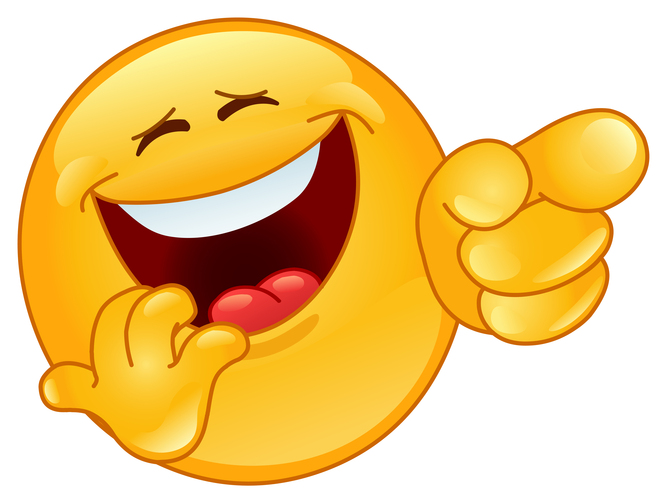 Rules:Tap the persons face gently! Hold each other’s chins with your hands. Sing the song. When the first person laughs they can a very soft tap.Have fun!